BoostBySmith GEN3 Hayabusa Ignition Delete HarnessInstallation ManualIf you purchased the relay version that uses the bikes red kill switch as main power, shut this switch off first (stop position).Remove right inner panel, locate 13 pin black connector and green 6 pin connector.    Disconnect both of them (unless you purchased the toggle switch version and then just disconnect the 6 pin connector).  Install the inline adapters that I provided on the harness to both the ignition key and right hand control connectors.  Once connected, flip the red kill switch to the center position, the bike should behave the same as turning the ignition key on, and be ready to start (dash on, fuel pump priming if in neutral etc).  If the harness was purchased with the optional kill tether, the tether cord must be installed for the bike to start.  The tether on the Gen3 must be placed on the left handlebar, or on the right side (only if mounting it upside down).  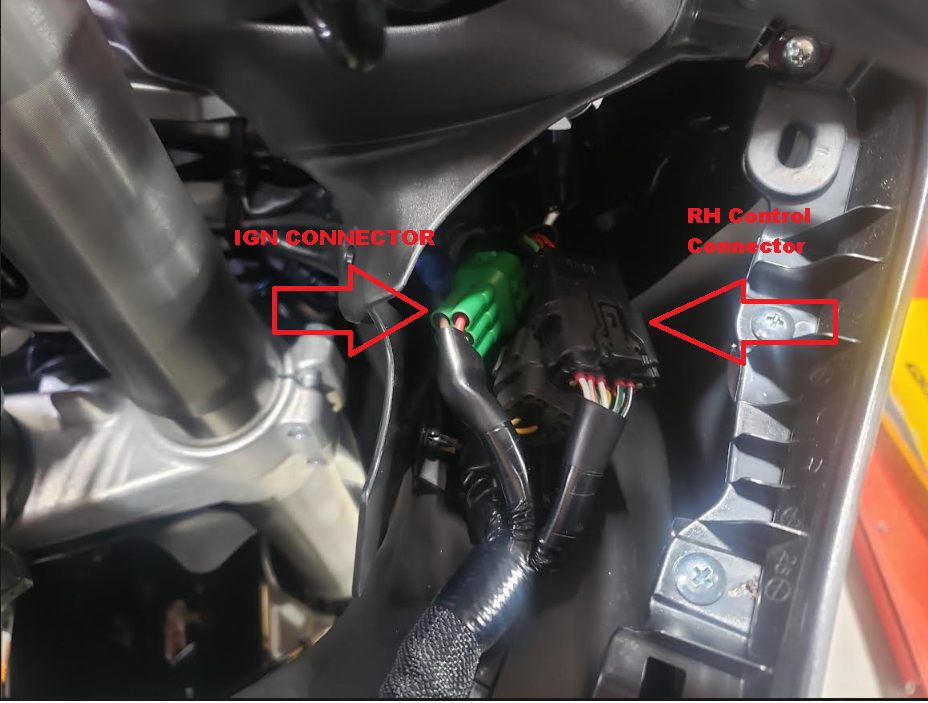 